End-of-Winter Menu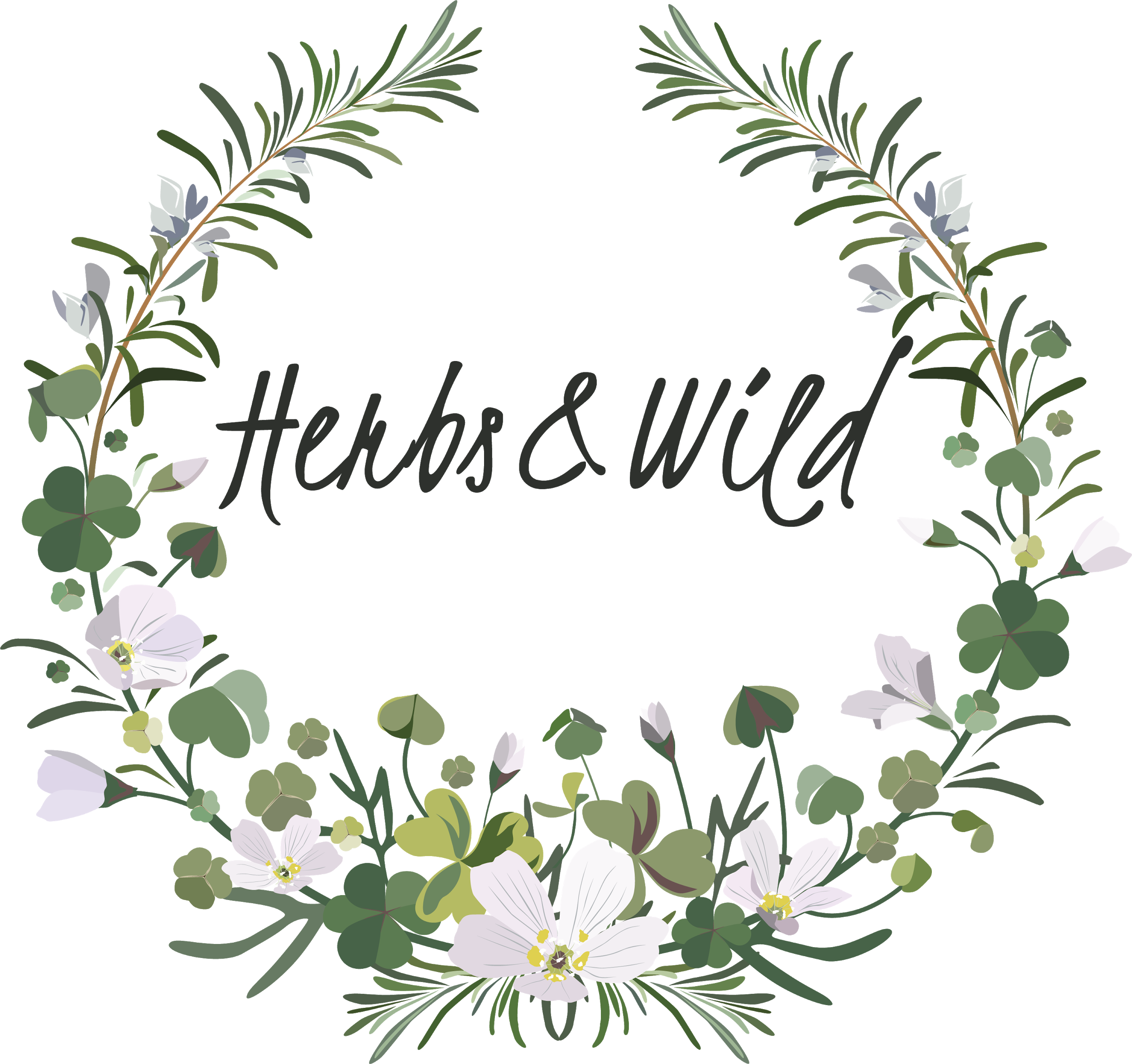      ~ Welcome Cocktail~ PARSLEY, CHERVIL, PURSLANECured mackerel, crispy skin, gooseberry salsa, sprouted rye sourdough     WILD GARLIC, ROSEMARYRolled Gambledown leg of lamb, fava bean glaze, creamy potatoes, hispi cabbage MAGNOLIA BLOSSOM, MEADOWSWEETPear and cobnut frangipane tart, ginger ice-cream, meadowsweet vinegar gel ~Herbal Tea & Confectionary~